Об отнесении деятельности юридических лиц, индивидуальных предпринимателей к категориям рискаВ соответствии с Положением о федеральном государственном надзоре в области связи, утверждённым постановлением Правительства Российской Федерации от 05.06.2013 № 476 «О вопросах государственного контроля (надзора) и признании утратившими силу некоторых актов Правительства Российской Федерации» и Правилами отнесения деятельности юридических лиц и индивидуальных предпринимателей и (или) используемых ими производственных объектов к определенной категории риска или определенному классу (категории) опасности, утвержденными постановлением Правительства Российской Федерации от 17.08.2016 № 806, ПРИКАЗЫВАЮ:Деятельность юридических лиц и индивидуальных предпринимателей в области связи, указанных в Приложении № 1 к настоящему приказу, отнести к категории значительного риска. Деятельность юридических лиц и индивидуальных предпринимателей в области связи, указанных в Приложении № 2 к настоящему приказу, отнести к категории среднего риска.Деятельность юридических лиц и индивидуальных предпринимателей в области связи, указанных в Приложении № 3 к настоящему приказу, отнести к категории умеренного риска.  Начальнику ОКНСЗПД Прохорову О.В. перечень юридических лиц и индивидуальных предпринимателей, указанных в Приложении № 1 к настоящему приказу, разместить на официальном сайте территориального органа в информационно-телекоммуникационной сети «Интернет» не позднее 3-х дней после издания настоящего приказа.Контроль за исполнением настоящего приказа оставляю за собой.Приложение 1 
к приказу Роскомнадзора 
от  № Перечень юридических лиц и индивидуальных предпринимателей, 
деятельность которых отнесена к значительной категории рискаПриложение 2 
к приказу Роскомнадзора 
от  № Перечень юридических лиц и индивидуальных предпринимателей, 
деятельность которых отнесена к средней категории рискаПриложение 3 
к приказу Роскомнадзора 
от  № Перечень юридических лиц и индивидуальных предпринимателей, 
деятельность которых отнесена к умеренной категории риска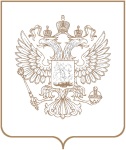 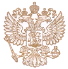 РОСКОМНАДЗОРУПРАВЛЕНИЕ ФЕДЕРАЛЬНОЙ СЛУЖБЫ ПО НАДЗОРУ В СФЕРЕ СВЯЗИ, ИНФОРМАЦИОННЫХ ТЕХНОЛОГИЙ И МАССОВЫХ КОММУНИКАЦИЙ ПО РЯЗАНСКОЙ ОБЛАСТИПРИКАЗРОСКОМНАДЗОРУПРАВЛЕНИЕ ФЕДЕРАЛЬНОЙ СЛУЖБЫ ПО НАДЗОРУ В СФЕРЕ СВЯЗИ, ИНФОРМАЦИОННЫХ ТЕХНОЛОГИЙ И МАССОВЫХ КОММУНИКАЦИЙ ПО РЯЗАНСКОЙ ОБЛАСТИПРИКАЗРОСКОМНАДЗОРУПРАВЛЕНИЕ ФЕДЕРАЛЬНОЙ СЛУЖБЫ ПО НАДЗОРУ В СФЕРЕ СВЯЗИ, ИНФОРМАЦИОННЫХ ТЕХНОЛОГИЙ И МАССОВЫХ КОММУНИКАЦИЙ ПО РЯЗАНСКОЙ ОБЛАСТИПРИКАЗ№ РязаньРуководительЕ. В. Малинкин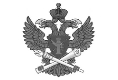 Документ подписан электронной подписью в системе электронного документооборота РоскомнадзораСВЕДЕНИЯ О СЕРТИФИКАТЕ ЭПСВЕДЕНИЯ О СЕРТИФИКАТЕ ЭПСертификатВладелецДействителен№п/пНаименование юридического лица, ФИО индивидуального предпринимателяОГРНИННМесто нахожденияКатегория рискаСведения, на основании которых принято решение об отнесении к категории риска№п/пНаименование юридического лица, ФИО индивидуального предпринимателяОГРНИННМесто нахожденияКатегория рискаСведения, на основании которых принято решение об отнесении к категории риска1Индивидуальный предприниматель Копылов Константин Юрьевич308623405700071623410015502390046, Рязанская обл., г. Рязань, ул. Фрунзе, д. 2, кв. 46средний риска54-1020/2017 от 11.04.2017 (14.1), ПО-62/3/113 от 26.03.2019 (13.4), ПО-62/3/114 от 26.03.2019 (13.4), ПО-62/3/115 от 26.03.2019 (13.4), ПО-62/3/185 от 20.05.2019 (13.4), ПО-62/3/184 от 20.05.2019 (13.4), ПО-62/3/657 от 07.12.2017 (13.4), ПО-62/3/110 от 26.03.2019 (13.4), ПО-62/3/111 от 26.03.2019 (13.4), ПО-62/3/112 от 26.03.2019 (13.4), ПО-62/3/315 от 28.06.2017 (13.4), ПО-62/3/313 от 28.06.2017 (13.4), ПО-62/3/656 от 07.12.2017 (13.4), ПО-62/3/311 от 28.06.2017 (13.4), а54-1445/2017 от 12.05.2017 (14.1), ПО-62/3/190 от 11.05.2017 (13.4), ПО-62/3/195 от 11.05.2017 (13.4), ПО-62/3/191 от 11.05.2017 (13.4), ПО-62/3/189 от 11.05.2017 (13.4), ПО-62/3/188 от 11.05.2017 (13.4), ПО-62/3/194 от 11.05.2017 (13.4), ПО-62/3/193 от 11.05.2017 (13.4), ПО-62/3/192 от 11.05.2017 (13.4), ПО-62/3/314 от 28.06.2017 (13.4), ПО-62/3/312 от 28.06.2017 (13.4)2Индивидуальный предприниматель Котусова Ирина Васильевна315621900001559620801741070Рязанская обл., Михайловский р-н, г. Михайлов, ул. Железнодорожная, д. 6, кв. 3средний рискА54-3215/2017 от 24.07.2017 (14.1)3Индивидуальный предприниматель Оленева Ксения Евгеньевна317623400036227680900831534391140, Рязанская обл., Пронский р-н, рп. Пронск, ул. Нижне-Садовая, д. 18средний рискПО-62/3/551 от 06.12.2018 (13.4), ПО-62/3/178 от 03.05.2018 (13.4), ПО-62/3/176 от 03.05.2018 (13.4), ПО-62/3/177 от 03.05.2018 (13.4)4Областное государственное бюджетное учреждение дополнительного профессионального образования "Рязанский  институт развития  образования"10262011074266230020570390023, Рязанская обл., г. Рязань, ул. Урицкого, д. 2асредний рискПО-62/3/344 от 18.07.2017 (13.4), ПО-62/3/345 от 18.07.2017 (13.4)5Общество с ограниченной ответственностью "ВайтНет"11762340281346205000637391030, Рязанская обл., Клепиковский р-н, г. Спас-Клепики, ул. Московская, д. 2, каб. 1средний риска54-9908/2018 от 25.01.2019 (14.1), 1780/5-247/2019 от 12.09.2019 (19.5), 5-103/2019 от 25.04.2019 (19.5)6Общество с ограниченной ответственностью "Единая служба такси 62"11862340184866234181410Рязанская обл., г. Рязань, р-н. Южный Промузел, д.ДОМ 4Б, корп.А/К ", кв.КАБИНЕТ 3средний рискПО-62/0/490 от 16.12.2019 (13.4), ПО-62/0/489 от 16.12.2019 (13.4)7Общество с ограниченной ответственностью "Ново-Рязанская ТЭЦ"10416210088241655063821420111, г. Казань, ул. Университетская, д. 14средний рискПО-62/3/242 от 14.06.2018 (13.4), ПО-62/3/221 от 30.05.2018 (13.4)8Общество с ограниченной ответственностью "ОнТелеком"11462290007636229071556390023, Рязанская обл., г. Рязань, проезд Яблочкова, д. 5, строение 35Асредний риска54-7363/2016 от 15.02.2017 (14.1), ПО-62/3/391 от 25.09.2019 (13.4), ПО-62/3/392 от 25.09.2019 (13.4), ПО-62/3/393 от 25.09.2019 (13.4), а54-1168/2017 от 21.04.2017 (14.1), ПО-62/3/390 от 25.09.2019 (13.4)9Общество с ограниченной ответственностью "РязаньТелеКом"10262012624936231055054390023, Рязанская обл., г. Рязань, ул. Урицкого, д. 24средний риска54-535/2017 от 30.03.2017 (14.1), а54-992/2017 от 20.04.2017 (14.1), а54-6041/2017 от 16.10.2017 (14.1), 5-351/17 от 02.10.2017 (14.1), а54-4529/2018 от 16.07.2018 (14.1), а54-9909/2018 от 28.01.2019 (14.1), 5-444/2018 от 24.12.2018 (14.1)10Общество с ограниченной ответственностью "Теле-Маг"10262006213366211000057391160, Рязанская обл., Пронский р-н, г. Новомичуринск, ул. Строителей, д. 12/4средний риска54-1022/2017 от 20.04.2017 (14.1), 5-412/2019 от 16.12.2019 (14.1)№п/пНаименование юридического лица, ФИО индивидуального предпринимателяОГРНИННМесто нахожденияКатегория рискаСведения, на основании которых принято решение об отнесении к категории риска1Закрытое акционерное общество "Видикон - К"10362080047776231037545390000, Рязанская обл., г. Рязань, ул. Маяковского, д. 103/42умеренный рискП-98793-62-03/0140 от 28.09.2015, П-98793-62-03/0143 от 28.09.2015, П-131661-62-03/0144 от 28.09.2015, П-98793-62-03/0139 от 28.09.20152Общество с ограниченной ответственностью "Волна Плюс"11262320005106232008829391430, Рязанская обл., г. Сасово, пр-кт Свободы, д. 19а, офис 319умеренный рискП-115328/23937-62-03/0099 от 20.07.20153Общество с ограниченной ответственностью "Новые Технологии"10662300077226230033996Рязанская обл., г. Рязань, ул. Островского, д. 122умеренный рискП-62/3/9-нд/147102/1/3 от 29.03.20194Общество с ограниченной ответственностью "Региональные Телесистемы"10262012574006231052293390006, г. Рязань, ул. Свободы, д. 34умеренный рискП-105945-62-03/0017 от 09.02.2015, П-104945-62-03/0021 от 09.02.2015, П-104944-62-03/0022 от 09.02.2015, П-104945-62-03/0018 от 09.02.2015, П-104945-62-03/0020 от 09.02.2015, П-104945-62-03/0019 от 09.02.2015, П-104945-62-03/0023 от 09.02.20155Общество с ограниченной ответственностью "Рязанский Технический Центр "Прио-Эхо"10262011081196230003159390044, Рязанская обл., г. Рязань, ш. Московское, д. 39, к. 5, офис 302аумеренный рискП-266-03/62 от 26.01.2016, П-125998-62-03/0110 от 12.08.20156Общество с ограниченной ответственностью "Стар-Телеком"10662340428086234035271390044, г. Рязань, Московское шоссе, д. 20умеренный рискП-95957-62-03/0014 от 09.02.2015, П-95957-62-03/0013 от 09.02.2015, П-79733-62-03/0012 от 09.02.2015, П-95957-62-03/0011 от 09.02.2015